 MODELLO DI CONTRATTO DI NOLEGGIO MENSILE 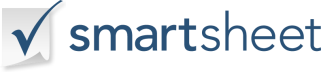 CONTRATTO DI NOLEGGIO MENSILECONTRATTO DI NOLEGGIO MENSILECONTRATTO DI NOLEGGIO MENSILECONTRATTO DI NOLEGGIO MENSILEPADRONE DI CASAINQUILINOINDIRIZZO DELLA PROPRIETÀSOCIETÀSOCIETÀSOCIETÀData: _____________________       Il presente Contratto è stipulato tra __________________________________________________________________________________________________Gli inquilini accettano di affittare questa abitazione su base mensile per $ ______________ al mese, pagabile in anticipo il ______ giorno del mese solare.  Prima che gli inquilini si trasferiscano nella proprietà, è dovuto l'affitto del primo mese di $ ______________ e il deposito cauzionale / di pulizia di 
$ ______________. Il deposito cauzionale / pulizia è rimborsabile se gli inquilini lasciano l'abitazione ragionevolmente pulita e non danneggiata.Gli inquilini daranno un preavviso di ______ giorni per iscritto prima di trasferirsi e saranno responsabili del pagamento dell'affitto fino alla fine di questo periodo di preavviso o fino a quando un altro inquilino approvato dal proprietario (i) si è trasferito, a seconda di quale evento si verifichi per primo.I proprietari rimborseranno tutti i depositi (meno eventuali spese per la manutenzione o la pulizia) dovuti entro _________ giorni dopo che gli inquilini si sono trasferiti completamente e hanno restituito le chiavi.Solo le seguenti ______ persone e ______ animali domestici devono vivere in questa abitazione descritta come _____________________________________________________________________ Senza la previa autorizzazione scritta dei Proprietari, nessun'altra persona può vivere lì, e nessun altro animale domestico può soggiornarvi, anche temporaneamente, né l'abitazione può essere subaffittata o utilizzata per scopi commerciali.L'uso di quanto segue è incluso nell'affitto: ________________________________GLI INQUILINI ACCETTANO QUANTO SEGUE:1) accettare, previa ispezione, l'abitazione "così com'è" 2) mantenere pulite le aree esterne e comuni3) evitare di fare rumori forti e disturbi in ogni momento in modo da non disturbare la pace e la tranquillità degli altri4) non dipingere la Proprietà senza prima ottenere il permesso scritto del Proprietario (i)5) parcheggiare i veicoli in uno spazio designato e mantenere tale spazio pulito da gocciolamenti di olio e grasso6) non conservare nulla sulla Proprietà che sia infiammabile, pericoloso o che possa aumentare il pericolo di incendio o altre vittime 7) consentire ai Proprietari di ispezionare la Proprietà, lavorarci sopra o mostrarla ai potenziali inquilini in qualsiasi momento ragionevole8) non tenere letti ad acqua o altri mobili pieni di liquido nella Proprietà9) pagare l'affitto tramite assegno o vaglia postale intestato al Proprietario (i) (gli assegni restituiti avranno le spese di ritardato pagamento applicabili)10) pagare per le riparazioni di tutti i danni che loro o i loro ospiti hanno causato, comprese eventuali finestre rotte11) pagare tutte le seguenti utenze a servizio della Proprietà: ________________________________________________________________________________________________La violazione di qualsiasi parte del presente Contratto o il mancato pagamento dell'affitto quando dovuto sarà causa di sfratto ai sensi delle sezioni del codice applicabile. La parte prevalente dovrà/non dovrà recuperare ragionevoli spese legali di servizio coinvolte.Gli inquilini riconoscono di aver letto il presente Contratto, di averlo compreso, di accettarlo e di averne ricevuto una copia.Data: _____________________       Il presente Contratto è stipulato tra __________________________________________________________________________________________________Gli inquilini accettano di affittare questa abitazione su base mensile per $ ______________ al mese, pagabile in anticipo il ______ giorno del mese solare.  Prima che gli inquilini si trasferiscano nella proprietà, è dovuto l'affitto del primo mese di $ ______________ e il deposito cauzionale / di pulizia di 
$ ______________. Il deposito cauzionale / pulizia è rimborsabile se gli inquilini lasciano l'abitazione ragionevolmente pulita e non danneggiata.Gli inquilini daranno un preavviso di ______ giorni per iscritto prima di trasferirsi e saranno responsabili del pagamento dell'affitto fino alla fine di questo periodo di preavviso o fino a quando un altro inquilino approvato dal proprietario (i) si è trasferito, a seconda di quale evento si verifichi per primo.I proprietari rimborseranno tutti i depositi (meno eventuali spese per la manutenzione o la pulizia) dovuti entro _________ giorni dopo che gli inquilini si sono trasferiti completamente e hanno restituito le chiavi.Solo le seguenti ______ persone e ______ animali domestici devono vivere in questa abitazione descritta come _____________________________________________________________________ Senza la previa autorizzazione scritta dei Proprietari, nessun'altra persona può vivere lì, e nessun altro animale domestico può soggiornarvi, anche temporaneamente, né l'abitazione può essere subaffittata o utilizzata per scopi commerciali.L'uso di quanto segue è incluso nell'affitto: ________________________________GLI INQUILINI ACCETTANO QUANTO SEGUE:1) accettare, previa ispezione, l'abitazione "così com'è" 2) mantenere pulite le aree esterne e comuni3) evitare di fare rumori forti e disturbi in ogni momento in modo da non disturbare la pace e la tranquillità degli altri4) non dipingere la Proprietà senza prima ottenere il permesso scritto del Proprietario (i)5) parcheggiare i veicoli in uno spazio designato e mantenere tale spazio pulito da gocciolamenti di olio e grasso6) non conservare nulla sulla Proprietà che sia infiammabile, pericoloso o che possa aumentare il pericolo di incendio o altre vittime 7) consentire ai Proprietari di ispezionare la Proprietà, lavorarci sopra o mostrarla ai potenziali inquilini in qualsiasi momento ragionevole8) non tenere letti ad acqua o altri mobili pieni di liquido nella Proprietà9) pagare l'affitto tramite assegno o vaglia postale intestato al Proprietario (i) (gli assegni restituiti avranno le spese di ritardato pagamento applicabili)10) pagare per le riparazioni di tutti i danni che loro o i loro ospiti hanno causato, comprese eventuali finestre rotte11) pagare tutte le seguenti utenze a servizio della Proprietà: ________________________________________________________________________________________________La violazione di qualsiasi parte del presente Contratto o il mancato pagamento dell'affitto quando dovuto sarà causa di sfratto ai sensi delle sezioni del codice applicabile. La parte prevalente dovrà/non dovrà recuperare ragionevoli spese legali di servizio coinvolte.Gli inquilini riconoscono di aver letto il presente Contratto, di averlo compreso, di accettarlo e di averne ricevuto una copia.Data: _____________________       Il presente Contratto è stipulato tra __________________________________________________________________________________________________Gli inquilini accettano di affittare questa abitazione su base mensile per $ ______________ al mese, pagabile in anticipo il ______ giorno del mese solare.  Prima che gli inquilini si trasferiscano nella proprietà, è dovuto l'affitto del primo mese di $ ______________ e il deposito cauzionale / di pulizia di 
$ ______________. Il deposito cauzionale / pulizia è rimborsabile se gli inquilini lasciano l'abitazione ragionevolmente pulita e non danneggiata.Gli inquilini daranno un preavviso di ______ giorni per iscritto prima di trasferirsi e saranno responsabili del pagamento dell'affitto fino alla fine di questo periodo di preavviso o fino a quando un altro inquilino approvato dal proprietario (i) si è trasferito, a seconda di quale evento si verifichi per primo.I proprietari rimborseranno tutti i depositi (meno eventuali spese per la manutenzione o la pulizia) dovuti entro _________ giorni dopo che gli inquilini si sono trasferiti completamente e hanno restituito le chiavi.Solo le seguenti ______ persone e ______ animali domestici devono vivere in questa abitazione descritta come _____________________________________________________________________ Senza la previa autorizzazione scritta dei Proprietari, nessun'altra persona può vivere lì, e nessun altro animale domestico può soggiornarvi, anche temporaneamente, né l'abitazione può essere subaffittata o utilizzata per scopi commerciali.L'uso di quanto segue è incluso nell'affitto: ________________________________GLI INQUILINI ACCETTANO QUANTO SEGUE:1) accettare, previa ispezione, l'abitazione "così com'è" 2) mantenere pulite le aree esterne e comuni3) evitare di fare rumori forti e disturbi in ogni momento in modo da non disturbare la pace e la tranquillità degli altri4) non dipingere la Proprietà senza prima ottenere il permesso scritto del Proprietario (i)5) parcheggiare i veicoli in uno spazio designato e mantenere tale spazio pulito da gocciolamenti di olio e grasso6) non conservare nulla sulla Proprietà che sia infiammabile, pericoloso o che possa aumentare il pericolo di incendio o altre vittime 7) consentire ai Proprietari di ispezionare la Proprietà, lavorarci sopra o mostrarla ai potenziali inquilini in qualsiasi momento ragionevole8) non tenere letti ad acqua o altri mobili pieni di liquido nella Proprietà9) pagare l'affitto tramite assegno o vaglia postale intestato al Proprietario (i) (gli assegni restituiti avranno le spese di ritardato pagamento applicabili)10) pagare per le riparazioni di tutti i danni che loro o i loro ospiti hanno causato, comprese eventuali finestre rotte11) pagare tutte le seguenti utenze a servizio della Proprietà: ________________________________________________________________________________________________La violazione di qualsiasi parte del presente Contratto o il mancato pagamento dell'affitto quando dovuto sarà causa di sfratto ai sensi delle sezioni del codice applicabile. La parte prevalente dovrà/non dovrà recuperare ragionevoli spese legali di servizio coinvolte.Gli inquilini riconoscono di aver letto il presente Contratto, di averlo compreso, di accettarlo e di averne ricevuto una copia.Data: _____________________       Il presente Contratto è stipulato tra __________________________________________________________________________________________________Gli inquilini accettano di affittare questa abitazione su base mensile per $ ______________ al mese, pagabile in anticipo il ______ giorno del mese solare.  Prima che gli inquilini si trasferiscano nella proprietà, è dovuto l'affitto del primo mese di $ ______________ e il deposito cauzionale / di pulizia di 
$ ______________. Il deposito cauzionale / pulizia è rimborsabile se gli inquilini lasciano l'abitazione ragionevolmente pulita e non danneggiata.Gli inquilini daranno un preavviso di ______ giorni per iscritto prima di trasferirsi e saranno responsabili del pagamento dell'affitto fino alla fine di questo periodo di preavviso o fino a quando un altro inquilino approvato dal proprietario (i) si è trasferito, a seconda di quale evento si verifichi per primo.I proprietari rimborseranno tutti i depositi (meno eventuali spese per la manutenzione o la pulizia) dovuti entro _________ giorni dopo che gli inquilini si sono trasferiti completamente e hanno restituito le chiavi.Solo le seguenti ______ persone e ______ animali domestici devono vivere in questa abitazione descritta come _____________________________________________________________________ Senza la previa autorizzazione scritta dei Proprietari, nessun'altra persona può vivere lì, e nessun altro animale domestico può soggiornarvi, anche temporaneamente, né l'abitazione può essere subaffittata o utilizzata per scopi commerciali.L'uso di quanto segue è incluso nell'affitto: ________________________________GLI INQUILINI ACCETTANO QUANTO SEGUE:1) accettare, previa ispezione, l'abitazione "così com'è" 2) mantenere pulite le aree esterne e comuni3) evitare di fare rumori forti e disturbi in ogni momento in modo da non disturbare la pace e la tranquillità degli altri4) non dipingere la Proprietà senza prima ottenere il permesso scritto del Proprietario (i)5) parcheggiare i veicoli in uno spazio designato e mantenere tale spazio pulito da gocciolamenti di olio e grasso6) non conservare nulla sulla Proprietà che sia infiammabile, pericoloso o che possa aumentare il pericolo di incendio o altre vittime 7) consentire ai Proprietari di ispezionare la Proprietà, lavorarci sopra o mostrarla ai potenziali inquilini in qualsiasi momento ragionevole8) non tenere letti ad acqua o altri mobili pieni di liquido nella Proprietà9) pagare l'affitto tramite assegno o vaglia postale intestato al Proprietario (i) (gli assegni restituiti avranno le spese di ritardato pagamento applicabili)10) pagare per le riparazioni di tutti i danni che loro o i loro ospiti hanno causato, comprese eventuali finestre rotte11) pagare tutte le seguenti utenze a servizio della Proprietà: ________________________________________________________________________________________________La violazione di qualsiasi parte del presente Contratto o il mancato pagamento dell'affitto quando dovuto sarà causa di sfratto ai sensi delle sezioni del codice applicabile. La parte prevalente dovrà/non dovrà recuperare ragionevoli spese legali di servizio coinvolte.Gli inquilini riconoscono di aver letto il presente Contratto, di averlo compreso, di accettarlo e di averne ricevuto una copia.FIRMA TENANTDATTEROFIRMA DEL PROPRIETARIODATTERODISCONOSCIMENTOTutti gli articoli, i modelli o le informazioni fornite da Smartsheet sul sito Web sono solo di riferimento. Mentre ci sforziamo di mantenere le informazioni aggiornate e corrette, non rilasciamo dichiarazioni o garanzie di alcun tipo, esplicite o implicite, circa la completezza, l'accuratezza, l'affidabilità, l'idoneità o la disponibilità in relazione al sito Web o alle informazioni, agli articoli, ai modelli o alla grafica correlata contenuti nel sito Web. Qualsiasi affidamento che fai su tali informazioni è quindi strettamente a tuo rischio.